Beverage Services Order Form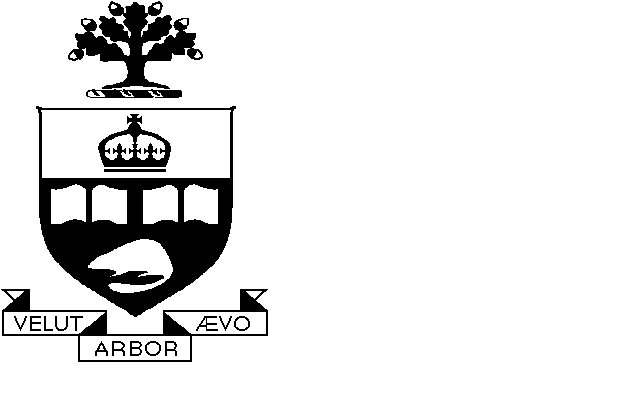 University of Toronto Telephone: 978-6415 FAX 971-3181 Email: beverage.services@utoronto.ca			Staff/Faculty Event:	□			Please check off which type of event applies 	Student Event:		□										External Organization:	□Event Information: Please note we will arrive 1 hour prior to start time to set-up the barBilling Information:Staffing:	The University of Toronto's Alcohol Policy requires anyone involved in the sale or service of alcohol to hold a valid Smart Serve card.  Non-compliance could result in the suspension or loss of liquor licence for the entire St. George Campus.                         For information, please call 978-8444.□	Beverage Services to provide staff					□	Providing Server Trained Staff 	Please ensure all areas are completed in full and  email your order to  beverage.services@utoronto.ca    Beverage Services will make every effort to FAX or email an order confirmation within 48 hours for current orders and 7 days for future events.Order Information:  Please indicate your preferences below by placing an “x” in the box to the right of the item.  Orders should be placed a minimum of 7 business-days in advance of your event.When offering beer both a light brand and a regular brand must be available.  Food and non-alcoholic beverage must be available at all functions offering alcoholic beverage from start to end time.The University of Toronto is committed to environmental sustainability and encourages alternatives to bottled water.  CBS does carry bottled water for your convenience but is happy to discuss other options to meet your event requirements.The terms and conditions of alcohol service on campus are governed by the Liquor Licence Act and Regulations.Section 33 of the Liquor Licence Regulations specifically state that a licence holder may not permit liquor to be brought onto the licensed premises other than that which is purchased under the license by the licence holder from an approved outlet. The definition of liquor within the Act and Regulations includes all alcoholic beverages.The Act and Regulations are furthermore specific with regards to the relationship between licence holders and manufacturers and/or distributors of alcohol. Marketing, advertising and promotional activities may be undertaken by licence holders in cooperation with manufacturers. However, the Act and regulations expressly prohibit the receipt of cash, cash rebates, product or product rebates from a manufacturer. Donated products fall within this definition.Please ensure all areas are completed in full and FAX or email your order to 416-971-3181 or beverage.services@utoronto.ca    Beverage Services will make every effort to FAX or email an order confirmation Date:Date:Start Time:End Time:Purpose:Purpose:Purpose:Purpose:Expected Attendance:Expected Attendance:Host Bar:   □Cash Bar:    □Location:Location:Convenors’ Name:Convenors’ Name:Convenors’ Name:Convenors’ Name:Phone Number:Phone Number:Email:Email:Contact NameContact NameContact NameContact NamePhone Number:Email:Department/Contact Name:Department/Contact Name:Department/Contact Name:Mailing Address:Mailing Address:Mailing Address:Phone Number:Phone Number:Email:Billing Information: NEWas of January 2016 – Paper copies of debit memos will no longer be mailed. They will be stored in FIS as a Debit Memo Authorization and attached. If you require a copy you must provide a legible email addressBilling Information: NEWas of January 2016 – Paper copies of debit memos will no longer be mailed. They will be stored in FIS as a Debit Memo Authorization and attached. If you require a copy you must provide a legible email addressBilling Information: NEWas of January 2016 – Paper copies of debit memos will no longer be mailed. They will be stored in FIS as a Debit Memo Authorization and attached. If you require a copy you must provide a legible email addressBilling Type:IInvoice:           □     Please ensure address data above is complete and correct.IInvoice:           □     Please ensure address data above is complete and correct.Debit Memo:   □     Internal F.I.S. Accounting Numbers must be provided                                                  (For University Departments and Faculties only)Debit Memo:   □     Internal F.I.S. Accounting Numbers must be provided                                                  (For University Departments and Faculties only)GL Account:  GL Account:  (836400 will be used unless otherwise stated)Cost Centre:Cost Centre:Cost Centre:Internal Order:Internal Order:Internal Order:Fund Number:Fund Number:Fund Number:Commitment Fund Centre:Commitment Fund Centre:Commitment Fund Centre:Departmental Authorization for internal billing (signature required):Departmental Authorization for internal billing (signature required):Departmental Authorization for internal billing (signature required):Please note – GST is not charged when valid internal FIS accounting numbers are given with order placement.   Please note – GST is not charged when valid internal FIS accounting numbers are given with order placement.   Please note – GST is not charged when valid internal FIS accounting numbers are given with order placement.   Domestic BeerDomestic BeerDomestic BeerCanadian White WineCanadian White WineLiquor Bar BrandsLiquor Bar BrandsRentalsRentalsRentalsCoors LightCoors LightAngel’s Gate RieslingRye – Wiser’s Special TableTableMolson CanadianMolson CanadianJ.T. Sauvignon BlancRum - Captain MorganTable ClothTable ClothCracked CanoeCracked CanoePeller Estate ChardonnayGin – Gordon’sCooler Tubs (chill product)Cooler Tubs (chill product)Vodka - SmirnoffGlassware - HighballGlassware - HighballPremium BeerPremium BeerPremium BeerGlassware -  WineGlassware -  WineBeau’s Lug Tread AleBeau’s Lug Tread AleImported White WineImported White WineLiquor Premium BrandsLiquor Premium BrandsGlassware - BeerGlassware - BeerKeith’s IPAKeith’s IPAChilensis Sauvignon Blanc  - ChileRye - Wiser's 10 yearMill Street OrganicMill Street OrganicMcPherson Chardonnay -  AustraliaRum - Barcardi WhiteMiscellaneous ItemsMiscellaneous ItemsMiscellaneous ItemsUpper Canada LagerUpper Canada LagerCozza Pinot Grigio - ItalyGin - BeefeaterIceIceUpper Canada DarkUpper Canada DarkVodka - AbsolutPlastic Beer CupsPlastic Beer CupsScotch - JW RedPlastic Liquor CupsPlastic Liquor Cups     Imported Beer     Imported Beer     Imported BeerCanadian Red WineCanadian Red WinePlastic Wine GlassesPlastic Wine GlassesStella ArtoisStella ArtoisJ.T. Cabernet SauvignonNon-alcoholic BeveragesNon-alcoholic BeveragesHeinekenHeinekenPalatine Lakeshore RedBottled JuicesBeverage StaffingBeverage StaffingTown Old JokesTown Old JokesPelham Baco NoirSpring Water (500 ml)BartendersBartenders       Ciders       Ciders       CidersPeller Estate Cab MerlotPerrier Water (750 ml glass)RepresentativesRepresentativesBrickworks CiderBrickworks CiderTrius MerlotSoft Drinks (pepsi, diet pepsi, gingerale)Event managerMocktailsMocktailsMocktailsImported Red WineEska Still Water (1L PET)Special Orders please provided CPC#Special Orders please provided CPC#Special Orders please provided CPC#Beck’s Non-alcoholicBeck’s Non-alcoholicFarnese Sangiovese – ItalySan Pellegrino Flavoured Sparkling DrinkSpecial Orders please provided CPC#Special Orders please provided CPC#Special Orders please provided CPC#Virgin CaesarVirgin CaesarFuzion Shiraz - ArgentinaSpiced Rhum and CokeMasi Valpolicella – ItalyGroup will provide own non-alcoholic beveragesSpiced Rhum and CokeMcPherson Shiraz - AustraliaGroup will provide own non-alcoholic beveragesGin and TonicYellow Tail Cabernet Sauvignon - AustraliaPlease note that returns on special ordered items may have a restocking fee applied.Please note that returns on special ordered items may have a restocking fee applied.Please note that returns on special ordered items may have a restocking fee applied.Please note that returns on special ordered items may have a restocking fee applied.Please note that returns on special ordered items may have a restocking fee applied.Please note that returns on special ordered items may have a restocking fee applied.Please note that returns on special ordered items may have a restocking fee applied.Please note that returns on special ordered items may have a restocking fee applied.Please note that returns on special ordered items may have a restocking fee applied.Please note that returns on special ordered items may have a restocking fee applied.